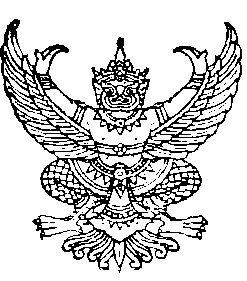 ประกาศองค์การบริหารส่วนตำบลแหลมสอมเรื่อง  การแสดงเจตจำนงสุจริต เสริมสร้างคุณธรรม และความโปร่งใสในการบริหารงาน…………………….…………………..……………		ตามที่คณะรัฐมนตรีมีมติให้ความเห็นชอบยุทธศาสตร์ชาติว่าด้วยการป้องกันและปราบปรามการทุจริต ระยะที่ ๓ (พ.ศ.๒๕๖๐-๒๕๖๔) เมื่อวันที่ ๑๑  ตุลาคม ๒๕๕๙ และให้ความเห็นชอบให้หน่วยงานภาครัฐแปลงแนวทางและมาตรการตามยุทธศาสตร์ชาติว่าด้วยการป้องกันและปราบปรามการทุจริต ระยะที่ ๓ (พ.ศ.๒๕๖๐-๒๕๖๔) สู่การปฏิบัติตามแผนงานบูรณาการและป้องกันปราบปรามการทุจริตและประพฤติมิชอบ ที่กำหนดไว้ว่า “ประเทศไทยใสสะอาด ไทยทั้งชาติต้านทุจริต (Zero Tolerance & Clean Thailand)” ร่วมกันต่อไป และพร้อมที่จะได้รับการติดตามตรวจสอบการปฏิบัติงานตามเจตจำนงที่ได้แสดงไว้อย่างจริงใจ ทั้งจากเจ้าหน้าที่ภายในหน่วยงานและจากผู้มีส่วนได้ส่วนเสียหรือสาธารณชนภายนอกหน่วยงาน โดยให้เริ่มดำเนินการตั้งแต่ปีงบประมาณ พงศ. ๒๕๖๐ เป็นต้นไป		ในการนี้ข้าพเจ้า นายประสาร  แก้วพิทักษ์ นายกองค์การบริหารส่วนตำบลแหลมสอม จึงขอประกาศเจตจำนงว่าจะเป็นแบบอย่างที่ดีในการบริหารงานด้วยความซื่อสัตย์ สุตริต มีคุณธรรม ความโปร่งใส ปราศจากการทุจริต และเพื่อเสริมสร้างคุณธรรม จริยธรรม และความโปร่งใสในการบริหารงานขององค์การบริหารส่วนตำบลแหลมสอม ดังนั้นเพื่อให้บรรลุเจตนารมณ์ อันจะก่อให้เกิดประโยชน์สูงสุดต่อประเทศชาติและประชาชน จึงขอให้คำมั่นที่จะนำพา คณะผู้บริหาร สมาชิกองค์การบริหารส่วนตำบลแหลมสอม พนักงานส่วนตำบล พนักงานจ้าง ในสังกัดองค์การบริหารส่วนตำบลแหลมสอมทุกคน ให้ปฏิบัติราชการด้วยความซื่อสัตย์ สุจริต ยุติธรรม ควบคู่กับการบริหารจัดการที่มีประสิทธิภาพ และร่วมมือกับทุกภาคส่วนในการป้องกันและปราบปรามการทุจริต และประพฤติมิชอบของเจ้าหน้าที่ทุกระดับรวมทั้งตอบสนอง และอำนวยความสะดวกแก่ประชาชน และขอกำหนดแนวทางให้องค์การบริหารส่วนตำบลแหลมสอม ถือปฏิบัติและดำเนินการดังนี้		๑.  ด้านความโปร่งใส  จะบริหารงานด้วยความถูกต้อง ยุติธรรม ตรวจสอบได้ ประชาชนสามารถเข้าถึงข้อมูลข่าวสารขององค์กร พร้อมเปิดโอกาสให้มีผู้มีส่วนได้ส่วนเสียทั้งจากภายในและภายนอกหน่วยงานสามารถเข้าถึงข้อมูลด้วยวิธีต่าง ๆ ได้หลากหลายช่องทาง การดำเนินการจัดซื้อจัดจ้าง ส่งเสริมการให้เกิดความโปร่งใสในทุกขั้นตอน และเปิดโอกาสให้ภาคเอกสาร ภาคประชาสังคม และภาคประชาชนเข้ามามีส่วนร่วมในการตรวจสอบการปฏิบัติงานโดยเปิดเผยข้อมูลข่าวสารในการดำเนินกิจกรรมทุกรูปแบบ-๒-		๒.  มีความพร้อมรับผิด มีเจตจำนงสุจริตในการบริหารงานและพร้อมที่จะรับผิดในการทำงานและการบริหารงานเมื่อเกิดความผิดพลาด เพื่อสร้างความเชื่อมั่นแก่สังคมว่าการขับเคลื่อนหน่วยงาน จะเป็นไปอย่างมีคุณธรรมและธรรมาภิบาล		๓.  ด้านความปลอดภัยจากการทุจริตในการปฏิบัติงาน  มีเจตจำนงสุจริตที่จะทำให้หน่วยงานปลอดจาการทุจริตในเชิงนโยบายและการสุจริตต่อหน้าที่ โดยไม่ใช้ตำแหน่งหน้าที่ในการเอื้อประโยชน์หรือรับสินบน		๔.  ด้านวัฒนธรรมคุณธรรมในองค์กร บริหารงานและปฏิบัติงานตามหลักธรรมาภิบาล
โดยมุ่งตอบสนองความต้องการของประชาชนด้านการบริการที่รวดเร็ว ถูกต้อง เสมอภาค โปร่งใสและเป็นธรรม ไม่ทนต่อการสุจริตทั้งปวงและมีความสะอาย และเกรงกลัวที่จะทุจริต รวมทั้งการดำเนินการเพื่อป้องกันผลประโยชน์ทับซ้อน		๕.  ด้านคุณธรรมการทำงานในหน่วยงาน ปลูกฝังค่านิยมและทัศนคติให้บุคลากรมุ่งเน้นผลประโยชน์ส่วนรวม มีความรู้ ความเข้าใจ ยึดหลักคุณธรรม จริยธรรม นำหลักปรัชญาเศรษฐกิจพอเพียงมาใช้ในการบริหารงานและการดำเนินชีวิต มีความเป็นธรรมในการปฏิบัติงาน และคุณธรรมในการบริหารงาน ในเรื่องการบริหารงานบุคคล  การบริหารงบประมาณ การมอบหมายงาน และการบริหารสภาพแวดล้อมในการทำงาน		๖.  ด้านการสื่อสารภายในหน่วยงาน ส่งเสริมและพัฒนาการสื่อสารโดยนำเทคโนโลยีทันสมัยมาปรับใช้ในการประชาสัมพันธ์ให้ประชาชน และบุคลากรในองค์การบริหารส่วนตำบลแหลมสอม  เข้าถึงข้อมูลข่าวสารที่เกี่ยวข้องได้โดยเปิดเผย รวดเร็ว ถูกต้อง และประชาสัมพันธ์ให้ประชาชนแจ้งข้อมูลข่าวสารเบาะแสทุจริต ร้องเรียนร้องทุกข์ ผ่านเว็บไซต์ ฯลฯ.		จึงประกาศให้ทราบโดยทั่วกันประกาศ  ณ  วันที่   ๖  มกราคม  พ.ศ. ๒๕๖๕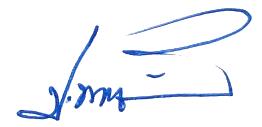 (นายประสาร   แก้วพิทักษ์)นายกองค์การบริหารส่วนตำบลแหลมสอม